ÖZET BEYAN – ETGB GÜNCELLEMEÖzetbeyan 10.10 program versiyonu genele çıkarılmıştır. Genel güncelleme alarak kontrol edebilirsiniz.Bakanlığın yeni düzenlemiş olduğu tebliğe göre artık ETGB işlemlerinde "Elektronik Ticaret " veya "Elektronik Ticaret Değil" olarak beyan edilmesi 28.05.2020 tarihinden itibaren zorunlu hale gelmiştir.1-Özetbeyan sistemi> E-Ticaret>TCGB formunda "Ticaret Tip" alanı ve altına 2 yeni seçenek  eklenmiştir.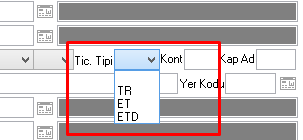 ET-Elektronik Ticaret,ETD-Elektronik Ticaret Değil olarak 2 seçenek olmuştur.TR seçeneği TR-Transit olarak güncelenmiştir.Bir ETGB işleminde hem Elektronik Ticaret hem de Elektronik Ticaret Değil beyan edilemez. Bunun için 2 ayrı ETGB oluşturulması gerekmektedir. 2-Eklenen seçenekler seçildiğinde aynı ekranda Gönder butonuna basıldığında Giden Xmlde "Beyan3" alanında gönderilecektir. Seçime göre <Beyan3>ET</Beyan3> veya <Beyan3>ETD</Beyan3> şeklinde gidecektir.
3-Ticaret tipi seçilmediğinde ve Gönder butonuna tıklandığında kontrol eklenmiştir. "Ticaret tipi seçilmemiş , gönderim yapamazsınız" mesajı verip tamam a tıklandığında Ticaret Tipine konumlanacaktır.